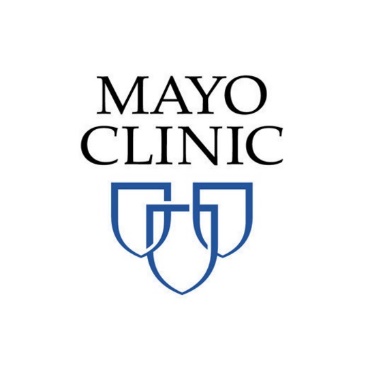 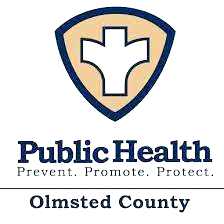 Instructions:  Please complete form below, including patient demographic information, clinical question, and relevant patient clinical information.   Send completed form to:	Encrypted Email:  publichealthreferrals@co.olmsted.mn.us      ORFax:   (507) 328-7501                                                                                         Patient information (information used to assign patient a Mayo Clinic number to store consultation information for future / follow-up provider correspondence).Patient Name:Date of Birth: Home Address of Patient: Contact information of requesting health provider:Name and organization / title:Contact information where we can reach you:Phone number:Email address: Clinical question and relevant patient clinical informationClinical question: Relevant supporting clinical information, include attachments (if available/needed)